РЕПУБЛИКА СРБИЈА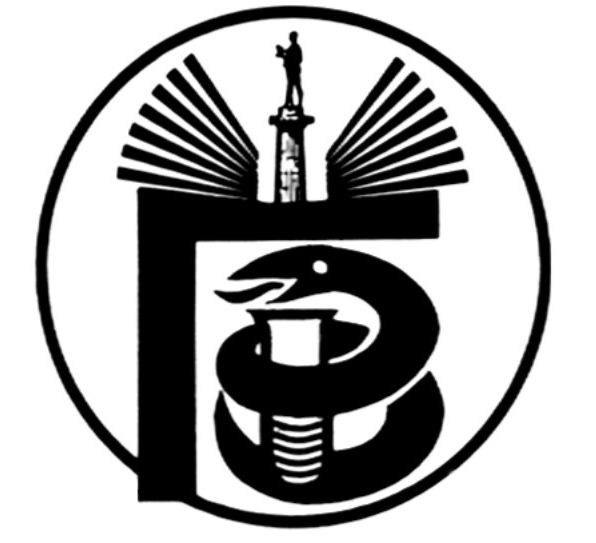 ГРАДСКИ ЗАВОД ЗА ЈАВНО ЗДРАВЉЕ, БЕОГРАД11000 БЕОГРАД, Булевар деспота Стефана 54-аЦентрала: 20 78 600   е-mail: info@zdravlje.org.rs    www.zdravlje.org.rsДиректор – тел: 32 33 976, факс: 32 27 828 email: direktor@zdravlje.org.rsСлужба за правне послове                                            Тел:  20 78 631        Факс:  32 27 828       e-mail: dusica.jovanovic@zdravlje.org.rsЖиро рачун: 840 – 627667 – 91ПИБ 100044907 Матични број 07041152Појашњење конкурсне документације ЈН бр. ВНУ 05-II-11/15         У поступку јавне набавке - ОДРЖАВАЊЕ ВОЗИЛА (АУТОМЕХАНИЧАРСКЕ, АУТОЛАКИРЕРСКЕ И АУТОЛИМАРСКЕ УСЛУГЕ)- ЗАМЕНА ДЕЛОВА, ЈН БР. ВНУ 05-II -11/15,  сагласно члану 63. став 2. Закона о јавним набавкама, (,,Службени гласник РС“, бр. 124/12, у даљем тексту: Закон), пристиглo je питањe којим се од Комисије за јавну набавку захтева појашњење конкурсне документације за  предметну јавну набавку.Питање:  Поштовани, молимо да нам одговорите на следеће: у додатним условима за учешће у поступку јавне набавке, под техничким капацитетима, захтева се да понуђачи морају имати 3 дизалице минималне носивости 3.000 кг и 1 четворостубну дизалицу минималне носивости 5000 кг неопходну за поправку камиона. Да ли сервисери који  поседују радни канал и користе га за поправку камиона, могу учествовати у наведеној јавној набавци? Образложење нашег питања: напомињемо да се на радионичарском каналу може успешно сервисирати камион који наводите у својој конкурсној документацији. Такође, напомињемо да од 39 возила које имате у возном парку, само једно возило је камион, а сва остала возила припадају путничком програму.Имајући у виду да од 39 возила поседујете само 1 камион, да се камион описан у тендерској документацији може успешно сервисирати и поправљати на радионичарском каналу, молимо да измените услов из техничког капацитета на начин да Понуђачи морају имати 3 дизалице минималне носивости 3000 кг и једну четворостубну дизалицу носивости 5000 кг или канал за поправку камиона.Одговор: Наручилац врши измену у погледу предвиђеног дпдатног услова који се односи на потребан технички  капацитет понуђача и то у складу са својим потребама, а заинтересована лица их морају испуњавати како би учествовали у поступку јавне набавке. II Измена конкурсне документације биће објављена на интернет страници Наручиоца и Порталу јавних набавки.				                 КОМИСИЈА ЗА ЈАВНУ НАБАВКУ ВНУ 05-II -11/15